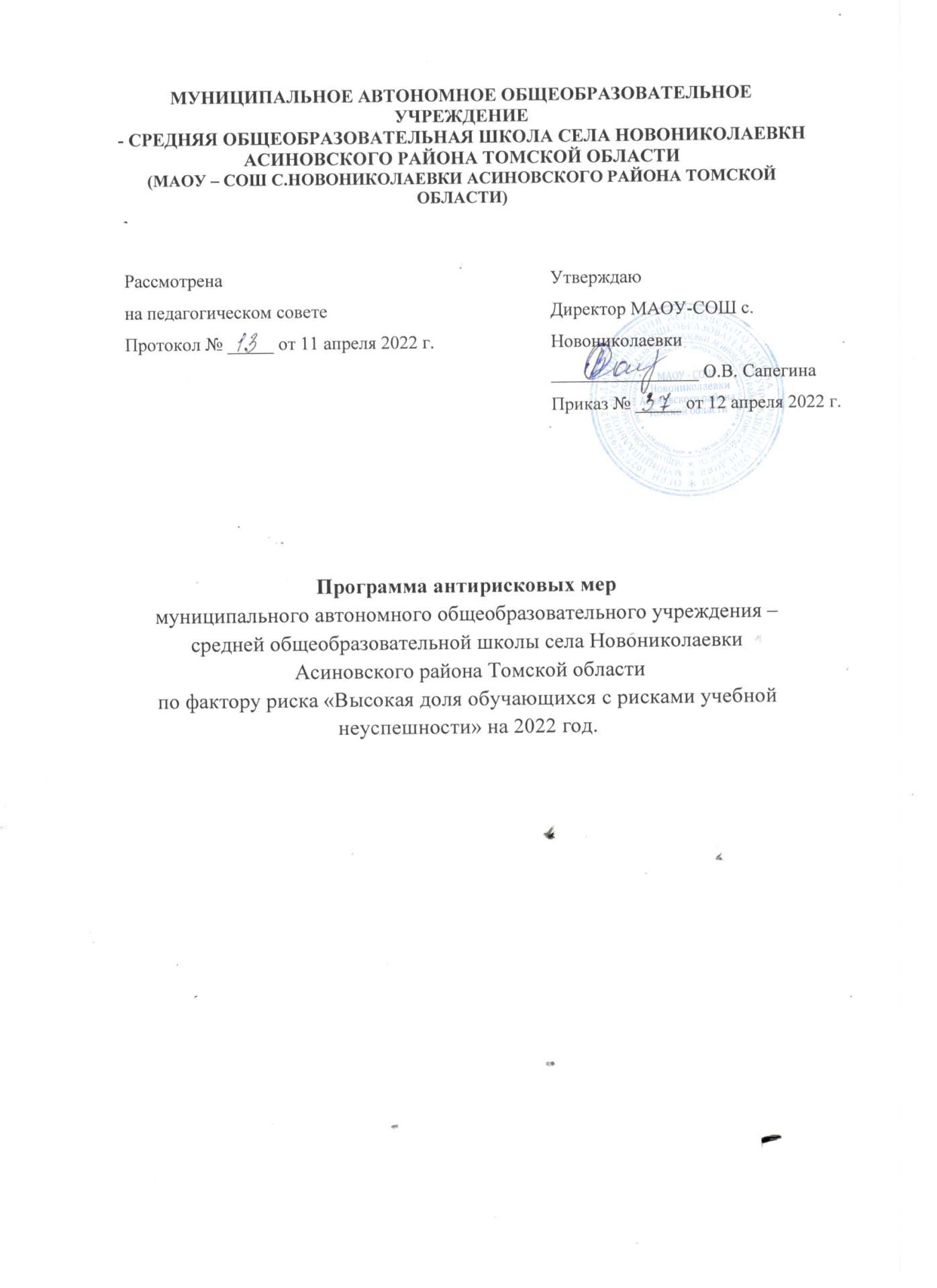 Наименование Программы антирисковых мерПрограмма снижения доли обучающихся с рисками учебной неуспешности.Цель и задачи ПрограммыЦель: снижение доли обучающихся с рисками учебной неуспешности к концу 2022года за счет создания условий для эффективного обучения и повышения мотивацииобучающихся к учебной деятельности.Задачи:Проведение диагностики уровня учебной мотивации.Обеспечение психологического комфорта обучающихся в урочной и внеурочной деятельности.Повышение квалификации педагогов.Анализ выполнения Всероссийских проверочных работ, результатов ГИА, мониторингов.Совершенствование и развитие профессионального мастерства, педагогических технологии, форм, методов и средств обучения.Активизация работы классных руководителей (работа с семьей, выявление причин пропусков занятий обучающимися и т.д.).Целевые индикаторы и показатели ПрограммыУвеличение доли обучающихся, повысивших результаты ВПР в сравнении с прошлым учебным годом.Положительные результаты ГИА.Увеличение доли обучающихся, принимающих участие в конкурсах, олимпиадах и т.д. разных уровней.Увеличение доли обучающихся, вовлеченных в дополнительное образование и внеурочную деятельность.Увеличение доли обучающихся, демонстрирующих положительную динамику в освоении образовательной программы.Портфолио обучающихся.Увеличение доли педагогов, принявших участие в обучающих семинарах, КПК и т.д.Мероприятия по достижению цели и задачУстановление причин учебной неуспешности обучающихся через анкетирование,  беседы с психологом, учителями, родителями.Выявление методических затруднений педагогов.Организация курсов повышения квалификации педагогов.Анализ выполнения ВПР, мониторингов с обязательной корректировкой рабочих программ с учетом полученных результатов.Участие педагогов в профессиональных конкурсах, обучающих семинарах.Проведение индивидуальных бесед с родителями.Ожидаемые конечные результаты реализации ПрограммыСнижение доли обучающихся с рисками учебной неуспешности к концу 2022 года за счет создания условий для эффективного обучения и повышения мотивации обучающихся к учебной деятельности.Исполнители ПрограммыИсполнителями антирисковой программы снижения доли обучающихся с рисками учебной неуспешности МАОУ - СОШ села Новониколаевки являются администрация школы, учителя - предметники и классные руководители.ПриложениеДорожная карта реализации ПрограммыЗадачаМероприятиеСрокиреализацииОтветственныеУчастникиПроведение диагностики уровня учебной мотивацииУстановление причин учебной неуспешности обучающихся через анкетирование, беседы с психологом, социальным педагогом, учителями, родителями.В течение годаАдминистрация школы, классные руководители, социальный педагогОбучающиеся,родители(законныепредставители)обучающихся,педагогическийколлектив,руководствошколы, педагог-психолог (посогласованию)Обеспечение психологического комфорта обучающихся в урочной и внеурочной деятельностиПровести анкетирование обучающихся и их родителей с целью выявления предпочтений в части курсов внеурочной деятельности. Скорректировать / разработать программы курсов внеурочной деятельности для обучающихся в соответствии с выявленными предпочтениями.Май 2022 - Август 2022Администрация школы, классные руководители, учителя - предметникиАдминистрацияшколы,обучающиеся,родители(законныепредставители)обучающихся,педагогическийколлективПовышение квалификации педагоговВыявление методических затруднений педагогов с помощью анкетирования. Организация курсов повышения квалификации педагогов, согласно выявленным затруднениямАвгуст - сентябрь 2022В течение годаАдминистрацияшколыАдминистрацияшколы,педагогическийколлективАнализ выполнения Всероссийских проверочных работ, результатов ГИА, мониторинговАнализ выполнения ВПР, мониторингов с обязательной корректировкой рабочих программ с учетом полученных результатовВ течение года по плануЗам. директора по УВРАдминистрацияшколы,педагогическийколлективСовершенствование и развитие профессионального мастерства, педагогических технологии, форм, методов и средств обученияУчастие педагогов в методических вебинарах, совещаниях, педагогических советах, заседаниях круглых столов.Участие педагогов в конкурсах профессионального мастерства.В течение годаАдминистрацияшколыАдминистрацияшколы,педагогическийколлективАктивизация работы классных руководителей (работа с семьей, выявление причин пропусков занятий обучающимися и т.д.)Проведение родительских собраний, лекториев. Мониторинг посещаемости занятий.Проведение классными руководителями и соц. педагогом индивидуальных консультаций и бесед с родителями (законными представителями) обучающихсяВ течение годаАдминистрация школы, классные руководители, социальный педагогАдминистрацияшколы,обучающиеся,родители(законныепредставители)обучающихся,классныеруководители